Out of Stock Communications Form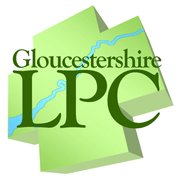 